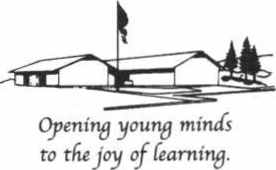  •  •     (831) 637-0503 • Fax (831) 637-9423Board of TrusteesSeptember 09, 2021Meeting MinutesChairperson Schmidt called the meeting of the Tres Pinos Elementary School District Board of Trustees to order at 6:13 p.m.Members present:  Ed Schmidt, Linda Kershaw, Colleen Bryan, Cassandra Spencer and Mrs. LobueAlso, present: Nancy Wilcox and Jennifer BrancoAbsent: Emily SkowPublic Hearing on Sufficiency of Instructional Material was read by Trustee Schmidt at 6:15pm.  With no questions, the Public Hearing was adjourned at 6:19pm on motion by Trustee Bryan and second by Trustee Kershaw. Adjournment approved (4-0).Acknowledgement of the Posting of the AgendaMinutes of the Previous Meeting	Trustees reviewed the minutes of the August 12 and August 24, 2021 meetings.  Trustee Bryan made a motion to approve the minutes as written.  Trustee Spencer second the motion and said minutes were approved (4-0).Announcements/Agenda Modifications: Add to Action Items: Section A: Interdistrict transfer the Rehak students after McKenna Miller. Approve/Adopt Agenda for Regular Meeting	On a motion by Trustee Bryan, second by Trustee Spencer, the agenda was approved as modified and adopted for Board Meeting of September 09, 2021 (4-0).Public Comment: (none)CommunicationWritten Communications:  (None)Parent/Teacher Organization Report: (None)E Cubed Foundation Report: Mrs. Lobue submitted the grant request for Science Camp 2022.Board Members’ Report: (None)Teachers’ Report: Mrs. Wilcox reported that students are using successmaker and iready on line programs in the classroom.  Progress reports have been handed out and teachers are doing entries for the fair.  Progress reports will go out every two weeks.Principal’s Report:1)  Mrs. LoBue reported that current enrollment is 66.2)  Mrs. Lobue reported first day of school went well.3)  Mrs. LoBue reported that California Department of Health Covid protocols have not changed. Students are doing well with mask protocols.4)  Mrs. LoBue reported that virtual Back to School night will occur on September 22nd..5) Mrs. Lobue reported PTO’s first meeting will be held on Monday, 09/13/21.Discussion: 			1) Board engaged in first reading of BP 0470 Covid-19 Mitigation Plan.		2) Water Tower removal discussion tabled until October meeting.Action Items:Interdistrict Transfers:Trustee Kershaw made a motion to move transfer request review to Executive session. Motion second by Trustee Bryan. Motion approved (4-0).Unfinished Business New Business:Resolution #20210909-A Regarding Instructional Material: Trustee Kershaw made a motion to approve the resolution. Trustee Spencer second the motion. Motion approved (4-0).2020/2021 Unaudited Actuals:  Trustee Kershaw made a motion to approve the unaudited actuals. Trustee Bryan second the motion. Motion approved (4-0).Resolution 20210909-B:  Trustee Kershaw made a motion to approve said resolution. Trustee Bryan second the motion. Motion approved (4-0).Resolution 20210909C:  Trustee Kershaw made a motion to approve said resolution. Trustee Bryan second the motion. Motion approved (4-0).MOU with the YMCA:  Trustee Spencer made a motion to approve said MOU. Trustee Bryan second the motion. Motion approved (4-0).NOE  for two Paraprofessionals:  Trustee Kershaw made a motion to move discussion of NOEs to Executive Session. Trustee Bryan second motion. Motion approved (4-0)Investment of Funds Report:  Trustee Kershaw made a motion to approve said report. Trustee Spencer second the motion. Motion approved (4-0).Adjournment:On a motion by Trustee Kershaw, second by Trustee Spencer, the board adjourned to Executive session at 7:05 pm. Motion approved (4-0).Regular Session reopened at7:30pm.Reportable Executive Session Action:Mckenna Miller’s transfer approvedRehak transfer approvedAriyah Del Torre transfer deniedNOEs approvedOn a motion by Trustee Spencer, second by Trustee Kershaw, the board adjourned meeting at 7:32 pm.  Motion approved (4-0).Respectfully submitted,Linda Kershaw,Secretary of the Board